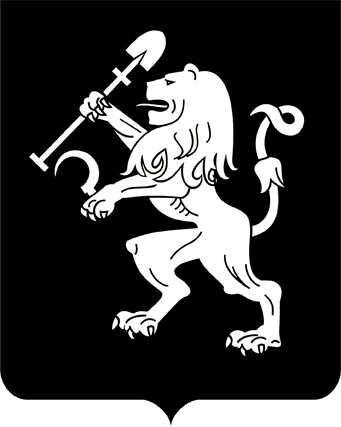 АДМИНИСТРАЦИЯ ГОРОДА КРАСНОЯРСКАПОСТАНОВЛЕНИЕО внесении изменений в распоряжение администрации городаот 18.05.2005 № 448-рВ связи с кадровыми изменениями в управлении архитектуры          администрации города, в соответствии с Законом Красноярского края    от 06.12.2005 № 16-4166 «О требованиях к составу и порядку деятельности комиссии по подготовке проекта правил землепользования           и застройки», руководствуясь ст. 41, 58, 59 Устава города Красноярска:1. Внести в приложение 1 к распоряжению администрации города от 18.05.2005 № 448-р следующие изменения:1) включить в состав комиссии по подготовке проекта Правил землепользования и застройки г. Красноярска Баранову Н.А., заместителя руководителя управления архитектуры администрации города – начальника отдела градостроительной документации, секретаря                    комиссии;2) исключить из состава комиссии Кривенко Н.Н.2. Настоящее распоряжение опубликовать в газете «Городские   новости» и разместить на официальном сайте администрации города.Глава города                                                                                 С.В. Еремин07.04.2021№ 235